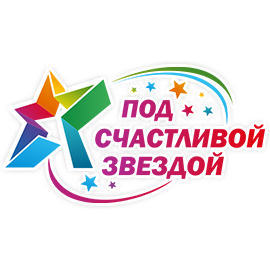 ЗАЯВКА НА УЧАСТИЕВ региональном многожанровом конкурсе-фестивале детского-юношеского творчества    «ПОД СЧАСТЛИВОЙ ЗВЕЗДОЙ-2017»в рамках международного проекта развития детей и молодежи "Дети 21 века"ОРГКОМИТЕТ: +7 900 388-48-52 1. Полное наименование образовательного учреждения: (согласно лицензии)____________________________________________________________________________________________________________________________________________ 2. Сокращенное наименование учреждения: (как отразить в дипломе)_____________________________________________________________________3. Полный адрес учреждения: (индекс, адрес); _____________________________________________________________________________4. Е-mail учреждения;__________________________________________________________5. Ф.И.О. руководителя образовательного учреждения; _____________________________________________________________________________6. Федеральный телефонный код города, телефон руководителя учреждения;____________________________________________________________________________7. Ф.И.О. педагога, представляющего ребенка (детский коллектив) для участия в Фестивале, его должность_________________________________________________________________________________________________________________________________________________Участники коллектива (для оформления дипломов), должности и Ф.И.О специалистов занятых в постановке для оформления дипломов.8. Контактный телефон педагога, Е-mail:___________________________________________9. Номинация Фестиваля________________________________________________________ (например: Хореография (народный танец) 10. Название  произведения/ творческой работы (авторы слов и музыки)11. Фамилия, имя, возраст ребенка, всех участников группы - исполнителя (автора работы) / название творческого коллектива. Ф.И.О, возраст детей.С положением о конкурсе ознакомлены ___________________подпись.ДАТА__________                                                                                                                ПОДПИСЬ_____________________г. Тюмень